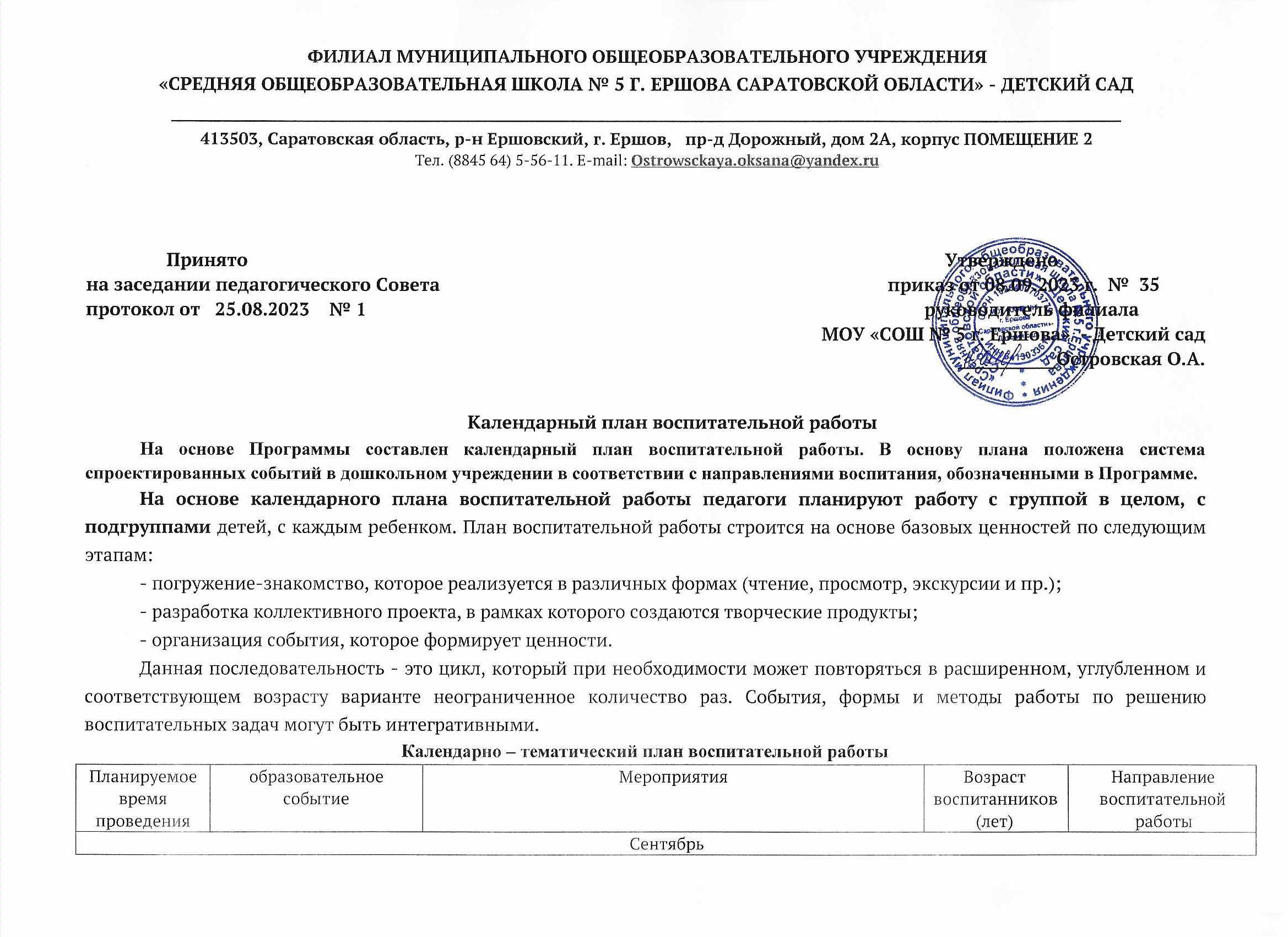 01.09.День знанийТоржественное мероприятие 08.09Международный день распространения грамотностиКвест-игра5-7познавательное15.09.День рождение экологического Гринписаэкологическая акция «Сбережем природу вместе»4-7познавательное15.09.День рождение экологического Гринписавыставка детских работ «Природа моего края»5-7этико-эстетическое21.09.Всемирный день мирамузыкально-литературный вечер4-7патриотическое27.09День дошкольного работникаконкурс детских работ «Мы с воспитателем друзья»4-7социальное27.09День дошкольного работникавидео поздравления от каждой группы2-7социальноеОктябрь Октябрь Октябрь Октябрь Октябрь 01.10.День пожилых людейизготовление поздравительных открыток ко Дню пожилого человека3-7 трудовое01.10.День пожилых людейАкция «Подари улыбку»3-7 социальное04.10.День защиты животныхакция «Давайте поговорим о доброте»3-7социальное04.10.День защиты животныхвидео альбома «Мой друг….(домашнее животное)социальноеТретье воскресенье октябряДень отца в Россиигрупповые досуги2-7социальноеТретье воскресенье октябряДень отца в Россииизготовление поздравительных открыток2-7трудовоеНоябрь Ноябрь Ноябрь Ноябрь Ноябрь 04.11.День народного единствамузыкально спортивное развлечение -  «Вместе весело шагать» 3-7 Физическое и оздоровительное04.11.День народного единстваконкурс чтецов «Россия Родина моя»5-7 патриотическое07.11.День согласия и примирениямузыкально-спортивный праздник «Я, ты он, она – вместе дружная семья»4-7Физическое и оздоровительное11.11.День рождения  Е.И. Чарушина выставка  детских рисунков « Сказки глазами детей»5-7этико-эстетическое13.11.День добротыгрупповые мероприятия3-7социальное30.11.День государственного гербалитературная гостиная  «У моей России» 5-7патриотическоеПоследнее воскресенье ноябряДень матери России« Нет милее дружка, чем родная матушка», развлечение  в форме народных традиций3-7социальноеДекабрь Декабрь Декабрь Декабрь Декабрь 05.12День добровольца (волонтера) в РоссииАкция « Волонтерское движение»3-7социальное10.12.Международный день прав человекаправовой кейс « Я – человек и я могу», 5-7социальное12.12.День конституции РФакция «Мы граждане России» 5-7патриотическое12.12.День конституции РФфото выставка «Мой любимый город»2-7патриотическое31.12Новый год конкурс на лучший  Дизайн – проект «Снежная сказка на окне»2-7этико-эстетическоеЯнварь Январь Январь Январь Январь 11.01.Всемирный день спасибогрупповые мероприятия 2-7социальное21.01.Всемирный  день снегакраткосрочный исследовательский проект «Этот удивительный снег»3-7познавательное21.01Международный день объятийгрупповые мероприятия2-7социальноеФевраль Февраль Февраль Февраль Февраль 02.02.День разгрома советскими войсками немецко-фашистских войск в Сталинградской битвеКоллективная экспозиция «Сталинградская битва»4-7Социальное, трудовое10.02.День памяти А.С. Пушкинавикторина по сказкам А.С. Пушкина « У Лукоморья дуб зеленый»4-7этико-эстетическое14.02.День дарения книглитературная гостиная «Книжкины именины»3-7социальное21.02.Международный день родного языкагрупповые мероприятия3-7познавательное23.02День защитника Отечествавыставка детских рисунков «Папин портрет» 3-7этико-эстетическое23.02День защитника Отечествасемейная стенгазета (альбом) «Расскажу я вам про папу..»2-7социальноеМарт Март Март Март Март 02.03.День рождения К.Д.Ушинского конкурс рисунков «Юный иллюстратор»5-7этико-эстетическое08.03.Международный женский деньвыставка детских рисунков «Я рисую маму»3-7этико-эстетическое08.03.Международный женский деньфото выставка «Мамина улыбка»2-7этико-эстетическое18.03.День воссоединения  Крыма с РоссиейВыставка рисунков «моя Россия»4-7познавательное, этико-эстетическое22.03.Всемирный день водных ресурсоввыставка детских работ «Дети о голубой планете»4-7познавательное, этико-эстетическое27.03.Всемирный день театратеатрализованные  представления,  групповые мероприятия3-7познавательное, этико-эстетическое31.03.День рождения Чуковскоготворческая гостиная, викторины3-7познавательное, этико-эстетическоеАпрель Апрель Апрель Апрель Апрель 01.04.День смехаразвлечение2-7социальное07.04.Всемирный день здоровьямузыкально – спортивное развлечение3-7Физическое и оздоровительное12.04.День космонавтикиконкурс детских рисунков «Ближе к звездам»4-7познавательное, этико-эстетическое22.04.Международный день Матери – Землиакция «Украсим планету цветами»4-7трудовое, этико-эстетическое22.04.Международный день Матери – Землидизайн проект – «Цветы на окне»трудовоеМай Май Май Май Май 01.05.День весны и трудавыставка детского творчества «Пусть всегда будет солнце!»3-7этико-эстетическое09.05.День Победыакция «Окна Победы»3-4патриотическое09.05.День Победыакция «И помнит мир спасенный»4-7патриотическое15.05.Международный день семейспортивный праздник «Папа, мама, я  - наша дружная семья»3-7Физическое и оздоровительноеИюнь Июнь Июнь Июнь Июнь 01.06.День защиты детеймузыкально – спортивное развлечение3-7Эстетическое, спортивное06.06.День русского языкатворческая гостиная, викторины5-7познавательное09.06Международный день друзеймузыкально – спортивное развлечение, выставка рисунков «Мой лучший друг»4-7этико-эстетическое, физическое12.06.День Россиивыставка детского творчества4-7этико-эстетическое22.06.День памяти и скорбигрупповые мероприятия5-7патриотическое23.06.День балалайкиМузыкальное развлечение5-7этико-эстетическое29.06.День поиска кладов и секретовКвест игра5-7Физическое и оздоровительноеИюльИюльИюльИюльИюль08.07.День семьи, любви и верностимузыкально – спортивное развлечение, выставка рисунков «Моя семья»4-7этико-эстетическое, физическое11.07.Всемирный День шоколадаГрупповые мероприятия3-7Познавательное20.07.Международный день шахматГрупповые мероприятия5-7Познавательное30.07.День Нептунамузыкально – спортивное развлечение3-7Физическое и оздоровительноеАвгуст Август Август Август Август 12.08.День физкультурникаСпортивное развлечениеФизическое и оздоровительное14.08Спас медовыйГрупповые мероприятияпатриотическое19.08.Яблочный спасГрупповые мероприятияпатриотическое22.08.День Государственного флага РФАкция, викторина «Моя Россия»Патриотическое, познавательное27.08.День российского киноГрупповые мероприятияПознавательное, этико-эстетическоев течение периодаорганизация цикл бесед и занятий  в соответствии с темами образовательных событийорганизация цикл бесед и занятий  в соответствии с темами образовательных событийорганизация цикл бесед и занятий  в соответствии с темами образовательных событийорганизация цикл бесед и занятий  в соответствии с темами образовательных событийв течение периодаоформление группового пространства к памятным датам и значимым событиямоформление группового пространства к памятным датам и значимым событиямоформление группового пространства к памятным датам и значимым событиямоформление группового пространства к памятным датам и значимым событиямТрадиционные события, праздники, развлеченияТрадиционные события, праздники, развлеченияТрадиционные события, праздники, развлеченияТрадиционные события, праздники, развлеченияТрадиционные события, праздники, развлечениясентябрь День знанийДень знаний3-7познавательноеоктябрь «Хорошо осенью в России» - календарный праздник«Хорошо осенью в России» - календарный праздник5-7патриотическоеоктябрь «Здравствуй, Осень золотая»«Здравствуй, Осень золотая»3-5познавательноеоктябрь конкурс детских рисунков «Осенний вернисаж»конкурс детских рисунков «Осенний вернисаж»4-7этико-эстетическоедекабрь акция «Трудно птицам зимовать, надо птахам помогатьакция «Трудно птицам зимовать, надо птахам помогать3-7трудовоедекабрь Новогодняя сказка « В гостях у Деда Мороза»Новогодняя сказка « В гостях у Деда Мороза»2-7социальноеянварьРождественские святкиРождественские святки3-7патриотическоефевраль вечер досуга ко Дню защитника Отечествавечер досуга ко Дню защитника Отечества3-7социальноефевраль Масленница (проводы зимы)Масленница (проводы зимы)3-7патриотическоемарт8 марта – мамин день8 марта – мамин день3-7социальноемартинтеллектуальная олимпиада «Юные эрудиты»интеллектуальная олимпиада «Юные эрудиты»5-7познавательноеапрельнеделя детской книги «Подарите детям книгу»неделя детской книги «Подарите детям книгу»3-7трудовоеапрельСветлое Христово Воскресенье (Пасха)Светлое Христово Воскресенье (Пасха)4-7патриотическоемай День ПобедыДень Победы4-7патриотическое